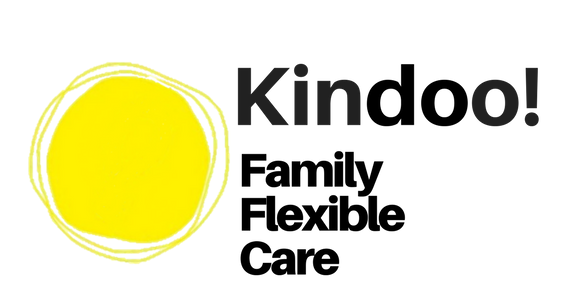 Emergency Management Plan2019-20Version 3Purpose The purpose of this Emergency Management Plan is to provide a detailed plan of how Kindoo! (Ferntree Gully/ FTG) will prepare and respond to emergency situations.ScopeThis EMP applies to all educators, children, visitors, contractors and volunteers at Kindoo! FTGDistributionA copy of our plan will be distributed to:PART 1– EMERGENCY RESPONSEIn Case of EmergencyEmergency Contacts5.1 Emergency ServicesIn an emergency requiring Police, Ambulance and MFB/CFA attendance call 000.5.2 Our Children’s Service5.3 DEECD Region5.4 Local/Other OrganisationsIncident Management Team 6.1 Incident Management Team Structure6.2 Incident Management Team (IMT) Contact DetailsIncident Management Team ResponsibilitiesStaff Trained in First AidEmergency Response Procedures When it is unsafe for children, staff and visitors to remain inside the facility’s building the Incident Controller (Chief Warden) on-site will take charge and activate the Incident Management Team if necessary.Call 000 and inform emergency services of the nature of the emergency.Seek advice from your Service Manager or your DEECD regional Manager, Operations and Emergency Management if required.Evacuate children, visitors and staff out of the building to front car parkTake the child attendance list, staff attendance list, your Emergency Kit/First Aid Kit and this Plan.Once at the assembly point, check all children, staff and visitors are accounted for.Ensure communications with emergency services is maintained.  Wait for emergency services to arrive or provide further information.Contact parents if required. Maintain a record of actions/decisions undertaken and times. Confirm with emergency service personnel that it is safe to return to normal operations.Actions After On-Site Evacuation ProcedureDetermine whether to activate your parent re-unification process.	Determine if there is any specific information staff, children and visitors need to know (e.g. parent reunification process or areas of the facility to avoid). Print and issue pre-prepared parent letters as appropriate.Ensure any children, staff or visitors with medical or other needs are supported. Undertake operational debrief with staff and Incident Management Team to review the on-site evacuation and procedural changes that may be required.Complete your Post Emergency Record form (refer to Appendix 4 of the Guide).Report serious incidents to the relevant Regulatory Authority in accordance with relevant regulatory requirements and DEECD in the event of a serious incident.  If it is unsafe for children, staff and visitors to remain on the facility’s grounds the Incident Controller (Chief Warden) on-site will take charge and activate the Incident Management Team if necessary.Call 000 and inform emergency services of the nature of the emergency.Seek advice from your Service Manager or your DEECD regional Manager, Operations and Emergency Management if required. Identify which off-site assembly point you will evacuate staff, children and visitors to.Evacuate staff, children and visitors to the front car park of 9a Commercial Road, Ferntree Gully (vacant school across the road)Take the children attendance list, staff attendance list, your Emergency Kit/First Aid kit and this Plan.Once at assembly point, check all children, staff and visitors are accounted for.Ensure communications with emergency services is maintained.  Wait for emergency services to arrive or provide further information.Maintain a record of actions/decisions undertaken and times. Contact parents if required.Confirm with emergency service personnel that it is safe to return to normal operations.Actions After Off-Site Evacuation ProcedureDetermine whether to activate the parent re-unification process.	Determine if there is any specific information staff, children and visitors need to know (e.g. areas of the facility to avoid or parent reunification process). Print and issue pre-prepared parent letters as appropriate.Ensure any children, staff or visitors with medical or other needs are supported. Undertake operational debrief with staff and Incident Management Team to review the off-site and procedural changes that may be required.Complete your Post Emergency Record form (refer to Appendix 4 of the Guide).Report serious incidents to the relevant Regulatory Authority in accordance with relevant regulatory requirements and DEECD in the event of a serious incident.  When an external and immediate danger is identified and it is determined that the children should be secured inside the building for their own safety the Incident Controller (Chief Warden) on-site will take charge and activate the Incident Management Team if necessary.Call 000 and inform emergency services of the nature of the emergency.Announce the lock-down and provide instructions to staff e.g. close internal doors and windows, sit below window level or move into corridors.Check that all external doors (and windows if appropriate) are locked.If available, allocate staff to be posted at locked doors to allow children, staff and visitors to enter if locked out.Seek advice from your Service Manager or your DEECD regional Manager, Operations and Emergency Management if required.Divert parents and returning groups from the facility if required. Ensure a telephone line is kept free. Keep public address system free. Keep main entrance as the only entry point.  It must be constantly monitored and no unauthorised people allowed access. If it is safe to do so, have a delegated staff member wait at the main entry to the facility to guide emergency services personnel.  As appropriate, ascertain that all children, staff and visitors are accounted for. Maintain a record of actions/decisions undertaken and times. Where appropriate, confirm with emergency services personnel that it is safe to return to normal operations. Contact parents as required.Actions After Lock-Down ProcedureDetermine whether to activate the parent re-unification process.	Determine if there is any specific information staff, children and visitors need to know (e.g. areas of the facility to avoid or parent reunification process). Print and issue pre-prepared parent letters as appropriate.Ensure any children, staff or visitors with medical or other needs are supported.Undertake operational debrief to review the lock-down and procedural changes that may be required.Complete your Post Emergency Record form (refer to Appendix 4 of the Guide).Report serious incidents to the relevant Regulatory Authority in accordance with relevant regulatory requirements and DEECD in the event of a serious incident.  When an internal immediate danger is identified and it is determined that children should be excluded from buildings for their safety the Incident Controller (Chief Warden) on-site will take charge and activate the Incident Management Team if necessary.Call 000 and inform emergency services of the nature of the emergency.Announce lock-out with instructions about what is required. Instructions may include nominating staff to:lock doors to prevent entrycheck the premises for anyone left insideobtain Emergency KitGo to the designated off-site assembly point at 9a Commercial Road, Ferntree Gully (unused school across the road).  Check that children, staff and visitors are all accounted for.Maintain a record of actions/decisions undertaken and times. Where appropriate, confirm with emergency services personnel that it is safe to return to normal operations. Seek advice from your Service Manager or your DEECD regional Manager, Operations and Emergency Management if required.Actions After Lock-Out ProcedureDetermine whether to activate the parent re-unification process.Determine if there is any specific information staff, children and visitors need to know (e.g. areas of the facility to avoid or parent reunification process). Ensure any children, staff or visitors with medical or other needs are supported. Print and issue pre-prepared parent letters as appropriate.Prepare and maintain records and documentation. Undertake operational debrief to review the lock-out and procedural changes that may be required.Complete your Post Emergency Record form (refer to Appendix 4 of the Guide).Report serious incidents to the relevant Regulatory Authority in accordance with relevant regulatory requirements and DEECD in the event of a serious incident.  When an incident occurs outside the children’s service and emergency services or the Incident Controller (Chief Warden) determines the safest course of action is to keep children and staff inside a designated building in the facility (as evacuation might reasonably expose people to a greater level of danger until the external event is handled), the Incident Controller on-site will take charge and activate the Incident Management Team if necessary. Call 000 and inform emergency services of the nature of the emergency.Move all children, staff and visitors to your pre-determined shelter-in-place area- main teaching room at 8 Commercial Road, Ferntree GullyTake the children’s attendance list, staff attendance list, your Emergency Kit/First Aid kit and this Plan. Seek advice from your Service Manager or your DEECD regional Manager, Operations and Emergency Management if required.Ascertain (as possible) if all children, staff and visitors are accounted for. Ensure communications with emergency services is maintained.  Wait for emergency services to arrive or provide further information.Maintain a record of actions/decisions undertaken and times. Contact parents as required and provide notification if the shelter-in-place is going to extend beyond the service hours of operation.Where appropriate, confirm with emergency services personnel that it is safe to return to normal operations.Actions After Shelter-In-Place ProcedureDetermine whether to activate the parent re-unification process.	Determine if there is any specific information staff, children and visitors need to know (e.g. areas of the facility to avoid or parent reunification process). Ensure any children, staff or visitors with medical or other needs are supported. Print and issue pre-prepared parent letters as appropriate.Prepare and maintain records and documentation. Undertake operational debrief to review the shelter-in-place and procedural changes that may be required.Complete your Post Emergency Record form (refer to Appendix 4 of the Guide).Report serious incidents to the relevant Regulatory Authority in accordance with relevant regulatory requirements and DEECD in the event of a serious incident.  Emergency Response Procedures for Specific Threats11.1 Building FirePhone 000 to notify the emergency services and seek advice.If appropriate, follow the procedure for On-Site Evacuation.Report the emergency immediately to the Incident Controller (Chief Warden) who will convene the IMT if necessary.Remain calm and activate the fire alarm.Extinguish the fire (only if safe to do so).Evacuate to the front car park or 9a Commercial Road (unused school across the road) as appropriate closing all doors and windows.Check that all areas have been cleared and notify the Incident Controller.Check that all children, staff, visitors and contractors are accounted for.Contact your Service Manager or your DEECD regional Manager, Operations and Emergency Management for advice and support if required.Direct all Media enquiries to DEECD Media Unit on 9637 2871.11.2 Bushfire/Grassfire Phone 000 to notify the emergency fire services and seek advice.If appropriate, follow the procedure for Shelter-In-Place.Report the emergency immediately to the Incident Controller (Chief Warden) who will convene the IMT if necessary.Identify if any buildings need to be evacuated. Permanent buildings may be a safer option than portable/demountable buildings.If threat exists decide appropriate action e.g. move to shelter-in-place or evacuate the room/s, closing all doors and windows.Turn off power and gas.Check that all children, staff and visitors contractors are accounted for.Listen to TV or local radio on battery-powered sets for bushfire/weather warnings and advice.Ensure staff/children do not hinder emergency services or put themselves at risk by going near damaged buildings or trees.Contact your Service Manager or your DEECD regional Manager, Operations and Emergency Management for advice and support if required.Direct all Media enquiries to DEECD Media Unit on 9637 2871.11.3 Major External Emissions/Spill (includes gas leaks)Phone 000 to notify the emergency services and seek advice.Report the emergency immediately to the Incident Controller (Chief Warden) who will convene the IMT if necessary.Turn off gas supply.If the gas leak is onsite, notify your gas provider.If safe to do so, evacuate staff, children, visitors and including contractors to 9a Commercial Road (unused school across the road).Check children, staff, visitors and contractors are accounted for.Contact your Service Manager or your DEECD regional Manager, Operations and Emergency Management for advice and support if required.Direct all Media enquiries to the Department’s Media Unit on 9637 2871.Await ‘all clear’ advice from emergency services or further advice before resuming normal service activities. 11.4 Intruder/Personal ThreatPhone 000 to notify the emergency services and seek advice.Report the emergency immediately to the Incident Controller (Chief Warden) who will convene the IMT if necessary.Do not do or say anything to the person to encourage irrational behaviour.Initiate action to restrict entry to the building if possible and confine or isolate the threat from building occupants.Determine if evacuation or lock-down is required. Evacuation only should be considered if safe to do so.Contact your Service Manager or your DEECD regional Manager, Operations and Emergency Management for advice and support if required. Direct all Media enquiries to DEECD Media Unit on 9637 2871.11.5 Bomb/Chemical ThreatPhone 000 to notify the emergency services and seek advice.Report the emergency immediately to the Incident Controller (Chief Warden) who will convene the IMT if necessary.If a bomb/chemical threat is received by telephone:do not hang uprefer to the bomb threat checklist.If a bomb/chemical threat is received by mail:avoid handling of the letter or envelope place the letter in a clear bag or sleeveinform the Police immediately.If a bomb/chemical threat is received electronically or through the schools website:do not delete the messagecontact police immediately.Ensure the service’s doors are left open.Do not touch any suspicious objects found.If a suspicious object is found or if the threat specifically identified a given area, then evacuation may be considered. Contact your Service Manager or your DEECD regional Manager, Operations and Emergency Management for advice and support if required. Direct all Media enquiries to DEECD Media Unit on 9637 2871.11.6 Bomb/Substance Threat ChecklistThis checklist should be distributed to all persons who regularly accept incoming telephone calls.Complete the following for a BOMB THREATComplete the following for a SUBSTANCE THREAT11.7 Internal Emission/SpillPhone 000 to notify the emergency services and seek advice.Report the emergency immediately to the Incident Controller (Chief Warden) who will convene your IMT if necessary.Move staff/children away from the spill to a safe area and isolate the affected area.Seek advice in regards to clean up requirements, and if safe to do so, the spill can be cleaned up by staff.  Personal Protective Equipment should be worn as per the requirements of the Material Safety Data Sheet and Safety Work Procedure.Contact your Service Manager or your DEECD regional Manager, Operations and Emergency Management for advice and support if required.Notify the Victorian WorkCover Authority (formerly WorkSafe Victoria) if required. Direct all Media enquiries to DEECD Media Unit on 9637 2871.11.8 Severe Weather / Storms and FloodingPhone 000 to notify the emergency services and seek advice if necessary.Store or secure loose items external to the building, such as outdoor furniture.Secure windows (close curtains & blinds) and external doors. If necessary, tape windows and glass entrances. Utilise boards and sandbags if required.Protect valuables and disconnect electrical equipment – cover and/or move this equipment away from windows.During a severe storm, remain in the building and keep away from windows. Restrict the use of telephone landlines to emergency calls only, particularly during a thunderstorm.After storm passes, evaluate the need to evacuate if uncontrolled fires, gas leaks, or structural damage has occurred as a result of the storm.Report any matter concerning the safety and wellbeing of children, staff and visitors to the Incident Controller (Chief Warden).Listen to local radio or TV on battery-powered sets for weather warnings and advice. Contact your Service Manager or your DEECD regional Manager, Operations and Emergency Management for advice and support if required.Direct all media enquiries to DEECD Media Unit on 9637 2871.11.9 EarthquakePhone 000 to notify the emergency services and seek advice.The Incident Controller (Chief Warden) will convene the IMT if necessary.Contact your Service Manager or your DEECD regional Manager, Operations and Emergency Management for advice and support if required.If OutsideInstruct staff and children to:Stay outside and move away from buildings, streetlights and utility wires.DROP, COVER and HOLDDROP to the groundTake COVER by covering your head and neck with their arms and hands HOLD on until the shaking stops.If InsideInstruct staff and children to:Move away from windows, heavy objects, shelves etc.DROP, COVER and HOLDDROP to the ground.Take COVER by getting under a sturdy table or other piece of furniture or go into the corner of the building covering their faces and head in their arms.HOLD on until the shaking stops.After the EarthquakeEvaluate the need to evacuate if there are uncontrolled fires, gas leaks or structural damage to the building you are in.If you evacuate, watch out for fallen trees, power lines, and stay clear of any structures that may collapse.Arrange medical assistance where required and help others if you can.Report any matter concerning the safety and wellbeing of children, staff and visitors to the Incident Controller (Chief Warden).Tune in to ABC radio if you can and follow any emergency instructions. Direct all Media enquiries to DEECD Media Unit on 9637 2871.11.10 Influenza PandemicFor comprehensive guidelines and information on emergency responses to an influenza pandemic go to: Human Influenza Pandemic Response ProceduresArea MapEvacuation Diagram 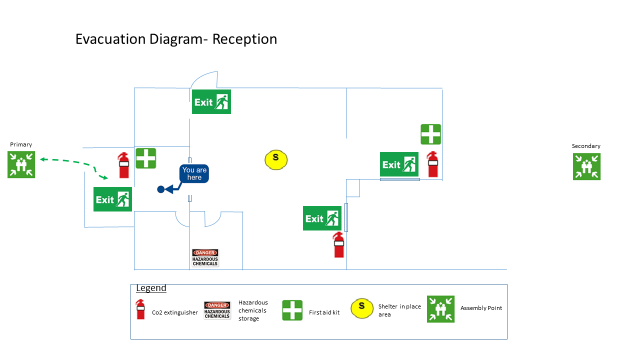 Instructions for Operations Officer/Wardens:Collect epi-pens, asthma kits, personal medications for staff, students and children, and emergency kit with mobile phoneCollect facility Sign In Out sheetsPART 2 – EMERGENCY PREPARDNESSChildren’s Service Facility Profile 16.1 General Information16.3 Building Information SummaryRisk AssessmentThis table lists the identified threats and hazards to our children’s service, assessment of the risks associated with those threats and hazards and how we reduce their impact.Emergency Response Drills ScheduleEmergency Kit ChecklistEmergency Management Plan Completion ChecklistThis Emergency Management Plan Completion Checklist has been developed for use as a ‘final check’ to assist you to confirm that you have completed all the components of your EMP.Please note that it is your responsibility to identify potential local hazards to your facility, assess the risks these pose and develop measures to reduce or mitigate the risks to your children’s service community.Final Check Completed by:					Date: DEECD RegionEastern MetropolitanService Director/Manager Approving our PlanMartina DunkelPhysical Address 8 Commercial Road, Ferntree Gully, VIC, 3156Fire District CFA District 13Is the service on the Bushfire- At-Risk Register?NoDate Approved Oct 2018Next Review DateOct 2019NamePosition Title and Organisation NameDate SentEmail Address orPostal AddressLinda JamiesonManager Operations and Emergency ManagementDET (Nth Eastern)26/01/20188392 93360448 284 749Officer Quality Assessment and Regulation Division (QARD) Nth Eastern26/01/18emr.qar@edumail.vic.gov.au295 Springvale Road, Glen Waverley 3150Glen Wav Switchboard 1300 651 940Colin Brown Officer in Charge CFA District 13  Headquarters26/01/1818-22 Lakeview Drive Lillydale 31408739 1300John HessOfficer In Charge, Senior Sargent,  Knox Police Complex414 Burwood HighwayWantirna South 315298817000Brett TaylorController Knox Unit SES102 Lewis Road Wantirna 3152Andrew Williams Municipal Emergency Response Co-ordinator– City of Knox 511 Burwood HighwayWantirna South 3152Martina Dunkel  Approved Provider 26/01/2018Martina.dunkel@kindoo.com.auMartina Dunkel Nominated Supervisor Kindoo Ferntree Gully07/01/19info@kindoo.com.auIn addition to the above individuals, copies of the EMP have been provided to all centre staff and are located in the Emergency Evacuation BagIn an EmergencyIn an EmergencyCall Police,  Ambulance, Fire Services 000For Advice call yourApproved ProviderMartina Dunkel 0434 869 035DEECD Manager Operations and Emergency Management for your regionNorth Eastern: Linda Jamieson Phone: 03 8392 9336Mobile: 0447 019 887Convene your Incident Management Team Convene your Incident Management Team Key RolesNamePhonePhone(After Hours)MobileCEOMartina Dunkel 0434 869 0350434 869 0350434 869 035Centre DirectorMartina Dunkel0422 696 0740434 869 0350434 869 035Educational LeaderRafeea Nisha 0422 696 0740449 286 0910449 286 091Early Childhood EducatorSusan Taylor0450 104 0550450 104 0550450 104 055First Aid OfficerRafeea Nisha 0422 696 0740449 286 0910449 286 091OHS RepresentativeSusan Taylor0450 104 0550450 104 0550450 104 055Approved Provider/LicenseeMartina Dunkel0434 869 0350434 869 0350434 869 035NamePhoneMobileRegional DEECD Manager, Operations and Emergency Management North Eastern: Linda Jamieson 8392 93360448 284 749Phone Police Station Knox9881 7000Angliss Hospital- Upper Ferntree Gully1300 342 255Gas- MultiNet132 691Electricity- AusNet Distribution 131 799Electricity- AGL Retail131 189South East Water Corporation 132 812Facility Plumber8256 9611Facility Electrician1300 132 356City of Knox Local Government 9298 8000SES (flood, storm and earthquake)132 500Victorian WorkCover Authority (formerly WorkSafe Victoria)360Department of Human Services regional office Box Hill9843 6000DEECD Regional Office 8392 9300IMT Role/ActivitiesPrimary ContactBack Up ContactIncident Controller (Chief Warden) NameMartina Dunkel NameSusan TaylorIncident Controller (Chief Warden) Phone/Mobile 0434 869 035Phone/Mobile0405 104 055Planning tasks will be performed by:NameMartina DunkelNameSusan TaylorPlanning tasks will be performed by:Phone/Mobile 0434 869 035 Phone/Mobile 0405 104 055Operations (Area Warden) tasks will be performed by:NameRafeea Nisha  NameMartina Dunkel Operations (Area Warden) tasks will be performed by:Phone/Mobile0449 286 091Phone/Mobile 0434 869 035Communications tasks will be performed by:NameMartina DunkelNameSusan TaylorCommunications tasks will be performed by:Phone/Mobile 0422 696 074Phone/Mobile 0405 104 055Logistics  (Warden) tasks will be performed by:NameSusan TaylorNameLisa Bunce  Logistics  (Warden) tasks will be performed by:Phone/Mobile 0405 104 055Phone/Mobile0401 186 940  First Aid tasks will be performed by:NameSusan Taylor Name Lisa Bunce  First Aid tasks will be performed by:Phone/Mobile 0422 696 074Phone/Mobile 0401 186 940Incident Controller (Chief Warden)Pre-EmergencyMaintain current contact details of IMT members.Ensure children/staff with special needs list and staff trained in first aid list are up to date.Conduct regular exercises/drills.Ensure our emergency response procedures are kept up-to-date.Ensure staff on the IMT are aware of their responsibilities.During Emergency Attend the emergency control point.Ascertain the nature and scope of the emergency.Ensure that the emergency services have been notified.Ensure the appropriate response has been actioned.Convene our IMT as required.Initiate evacuation of affected areas/lock-down/lock-out/shelter-in-place as required.Brief the incoming emergency services and respond to their requests.Post- EmergencyWhen the incident is rendered safe or the emergency services returns control, notify the IMT members to have staff and children return to normal operations.Organise debrief with the IMT and, where appropriate, with any attending emergency Service.Report serious incidents to the relevant Regulatory Authority in accordance with relevant regulatory requirements.  Service agreements also require approved providers or licensees to notify DEECD in the event of a serious incident:   services operating under the National Quality Framework see DEECD Reporting NQFservices operating under the Victorian children’s services legislation see DEECD Reporting VicPlanning Pre- EmergencyAssist the Incident Controller.Identify resources required.Participate in emergency exercises/drills.During Emergency Attend the emergency control point.Ascertain the nature and scope of the emergency.Report any changes in the situation to the Incident Controller.Act as directed by the Incident Controller.Plan for contingencies.Post- EmergencyCollect and evaluate information relating to the emergency.Identify recovery needs and develop a recovery plan (if required).Operations (Area Warden) Pre- EmergencyRegularly check and report on deficiencies of emergency equipment and kits.Coordinate Safety practices (e.g. clear egress paths, access to first attack equipment e.g. fire extinguishers and disposal of rubbish) by wardens throughout their areas.Participate in emergency exercises/drills.During Emergency On hearing alarm or becoming aware of an emergency, the Operations Warden will:Attend the emergency control point. Communicate with the Incident Controller by whatever means available and act on instructions. Implement the emergency response procedure relevant to the floor or area and ensure that the Incident Controller is notified.Direct logistics officer (wardens) to check the floor or area for any abnormal situation.Commence evacuation if the circumstances on their floor or area warrant this.Control the movement of people.Co-opt persons as required to assist a logistics officer (wardens) during an emergency.Confirm that the logistics officer’s (warden) activities have been completed and report this to the Incident Controller or a senior officer of the attending emergency services if the Incident Controller is not contactable. Post Emergency Compile report of the actions taken during the emergency for the debrief.Operations (Area Warden) Pre- EmergencyRegularly check and report on deficiencies of emergency equipment and kits.Coordinate Safety practices (e.g. clear egress paths, access to first attack equipment e.g. fire extinguishers and disposal of rubbish) by wardens throughout their areas.Participate in emergency exercises/drills.During Emergency On hearing alarm or becoming aware of an emergency, the Operations Warden will:Attend the emergency control point. Communicate with the Incident Controller by whatever means available and act on instructions. Implement the emergency response procedure relevant to the floor or area and ensure that the Incident Controller is notified.Direct logistics officer (wardens) to check the floor or area for any abnormal situation.Commence evacuation if the circumstances on their floor or area warrant this.Control the movement of people.Co-opt persons as required to assist a logistics officer (wardens) during an emergency.Confirm that the logistics officer’s (warden) activities have been completed and report this to the Incident Controller or a senior officer of the attending emergency services if the Incident Controller is not contactable. Post Emergency Compile report of the actions taken during the emergency for the debrief.Communications Pre- EmergencyAssist the Incident Controller.Attend training in the use of the service’s communication system as appropriate.Maintain records and logbooks and make them available for emergency response.Ensure emergency and parent contact details are up-to-date.Participate in emergency exercises/drills.During Emergency Attend the emergency control point. Ascertain the nature and location of the emergency. Maintain up to date information.Confirm that emergency services have been notified.Notify appropriate IMT members.At the direction of the Incident Controller provide instruction and information to staff, children and parents as required.Keep a log of events that occurred during the emergency. Act as directed by the Incident Controller.Post- EmergencyCollate logs of events completed by all IMT members during the emergency for the debrief and ensure they are secured for future reference.Contact parents as required.Logistics (Warden)Pre- EmergencyEnsure staff are aware of the emergency response procedures. Carry out safety practices (e.g. clear egress paths, access to first attack equipment e.g. fire extinguishers and disposal of rubbish).Participate in emergency exercises/drills.During Emergency Persons selected to perform as Logistics Warden will carry out activities as set out in the emergency response procedures and as directed by the Operations Warden (Area Warden). Activities may include the following:Attend the emergency control point. Operate the communication system in place.Check that any fire doors and smoke doors are properly closed.Close or open other doors in accordance with the emergency response procedures.Search the floor or area to ensure all people have evacuated. This function is of greater importance than a later physical count of those evacuated.Ensure orderly flow of people into protected area.Assist occupants with disabilities.Act as lead of groups moving to nominated assembly areas.Report status of required activities to the operations officer (area warden) on their completion. Act as directed by the Incident Controller.Post- Emergency Compile report of the actions taken during the emergency for the debrief.Staff Member Training Rafeea Nisha HLTAID004 Provide an emergency first aid response in an education and care settingLisa Bunce HLTAID004 Provide an emergency first aid response in an education and care setting Susan TaylorHLTAID004 Provide an emergency first aid response in an education and care setting10.1 On-Site Evacuation Procedure10.2 Off-Site Evacuation Procedure10.3 Lock-Down Procedure10.4 Lock-Out Procedure10.5 Shelter-In-Place ProcedureCALL TAKERCALL TAKERCALL TAKENCALL TAKENNameDate of Call:Phone NumberCall Start/End TimeSignatureNumber of CallerQUESTIONSRESPONSESWhen is the bomb going to explode?Where did you put the bomb?What does the bomb look like?What kind of bomb is it?What will make the bomb explode?Did you place the bomb?What is your name?Where are you going?What is your address?QUESTIONSRESPONSESWhen will the substance be released?Where is it?What does it look like?When did you put it there?How will the substance be released?Is the substance liquid, powder or gas?Did you put it there?CHARACTERISTICS OF THE CALLERCHARACTERISTICS OF THE CALLERSex of callerEstimated ageAccent if anySpeech impedimentsVoice (loud, soft, etc.)Speech (fast, slow etc.)Dictation (clear, muffled, etc.)Manner (calm, emotional, etc.)Did you recognise the voice?If so, who do you think it was?Was the caller familiar with the area?EXACT WORDING OF THREATACTIONSACTIONSREPORT CALL TO:ACTIONS:PREPAREDNESS STAGEPREPAREDNESS STAGEDescription - No novel strain detected (or emerging strain under initial detection)Description - No novel strain detected (or emerging strain under initial detection)CategoryKey ActionsHygiene measuresPromote basic hygiene measures Provide children and staff with information about the importance of hand hygiene 
(more information is available at Better Health)Provide convenient access to water and liquid soap and/or alcohol-based hand sanitiserEducate staff and children about covering their cough to prevent the spread of germsRESPONSE STAGE – STANDBYRESPONSE STAGE – STANDBYDescription - Sustained community person-to-person transmission detected overseasDescription - Sustained community person-to-person transmission detected overseasCategoryKey ActionsEMP preparationIn the month when an imminent threat is likely (April), (or at the time of the overseas detection if earlier):Prepare to enact pandemic response section of emergency management plan with stakeholders and prepare to activate Incident Management TeamIdentify minimum requirements and key staff for continued operations (including planning for the absence of the director)Hygiene measuresContinue to:Promote basic hygiene measuresReview cleaning procedures and determine whether frequency or other processes should changeProvide convenient access to water and liquid soap and/or alcohol-based hand sanitiser Educate staff and children about covering their cough to prevent the spread of germsCommunicate the risk of influenza and how to identify cases of possible influenza based on the current up to date case definition by the Chief Health Officer, Department of HealthCommunicationsAt the time of the overseas detection or earlier,  ensure hygiene information is displayed (refer to Staying Healthy in Childcare (2005))consider providing information sessions for staff and parents about:pandemic influenza symptomspreferred hygienic practicesvulnerable childrenFollow Department of Health/Department of Health and Ageing advice provided by DEECD and distribute consistent messaging to staff, children and parents/carers.Communicate status/situation, personal hygiene measures, containment measures (if necessary), availability of vaccinations to staff and parents/carers as appropriate (especially those people/families at a greater risk of infection)School Nursing Program nurses may assist with information dissemination (provided by the Department of Health) as directed by Regional Nurse Managers (based at regional offices).Utilise the sample letters developed by DEECD Central Office, provide parents information for next stage with advice from DEECD (if required)Direct any media queries to the DEECD media unit on 9637 2871RESPONSE STAGE – ACTIONRESPONSE STAGE – ACTIONDescription – Cases detected in AustraliaDescription – Cases detected in AustraliaCategoryKey ActionsEMP enactmentEnact emergency management plans where necessaryActivate Incident Management TeamCommunicationsFollow the advice from the Department and distribute information about individual protective measures and cleaning procedures Communicate status/situation, personal hygiene measures, containment measures (if necessary), availability of vaccinations to staff and parents/carers as appropriate (especially those people/families at a greater risk of infection)School Nursing Program nurses may assist with information dissemination as directed by Regional Nurse Managers (based at regional offices)Utilise the sample letters developed by DEECD Central Office, communicate plans for closure if applicable and send letters to staff, parents and carers as appropriateDirect any media queries to the DEECD media unit on 9637 2871Containment Follow the advice of the Department of Health and DEECD including service closures and exclusion periods for infectious diseasesIdentify a designated area to keep sick children quarantined from others until they can be taken home by parentsFollowing any closures, notify the Quality Assessment and Regulation Division, DEECD according to the requirements of the relevant legislation.  Further information is available at www.education.vic.gov.au/childhood/providers/regulationInform carers of their obligations during closuresSchool Nursing Program nurses may be asked to assist the Department of Health with the distribution of antiviral medication at the direction of the Regional Nurse Manager (based in regions)Outbreak managementNotify the Quality Assessment and Regulations Manager of a serious incident according to the requirements of the relevant legislative framework.  Further information is available at www.education.vic.gov.au/childhood/proividers/regulationYou will be advised of any additional reporting requirements by DEECD and/or the Department of HealthManagement of service workforceEncourage staff who develop flu-like symptoms during a pandemic to stay away until completely wellEnsure staff who develop influenza-like illness to leave immediately and seek medical attentionService closuresContact the Quality Assessment and Regulations Manager, DEECD regarding service closure policyFollowing any closures, notify the Quality Assessment and Regulation Division according to the requirements of the relevant legislative framework.  Further information is available at www.education.vic.gov.au/childhood/providers/regulationInform staff of their obligations during service closuresRESPONSE STAGE – STAND DOWNRESPONSE STAGE – STAND DOWNDescription – Virus no longer presents a major public health threatDescription – Virus no longer presents a major public health threatCategoryKey ActionsRecovery Implement recovery plan to help regain education of children and stabilize families and the community including::staff availabilityprocedures to re-open (if applicable)provision of counselling (if required)monitoring cumulative effects of pandemic and identifying and supporting those who may need assistanceIncident controller to de-activate Incident Management Team and conduct final debrief(s)Review effectiveness of Emergency Management Plans and update as appropriate – involve relevant staff and others eg School NursesReplenish personal protective equipment (if required) Replenish personal protective equipment (if required)Be aware that multiple waves of the virus may occur and that review and revision of the plan may be required between wavesCommunicationsUtilise the sample letters developed by DEECD Central Office, communicate status of situation to staff and parents/carers including supports that may be availableDate Area Map Validated: 16/02/2018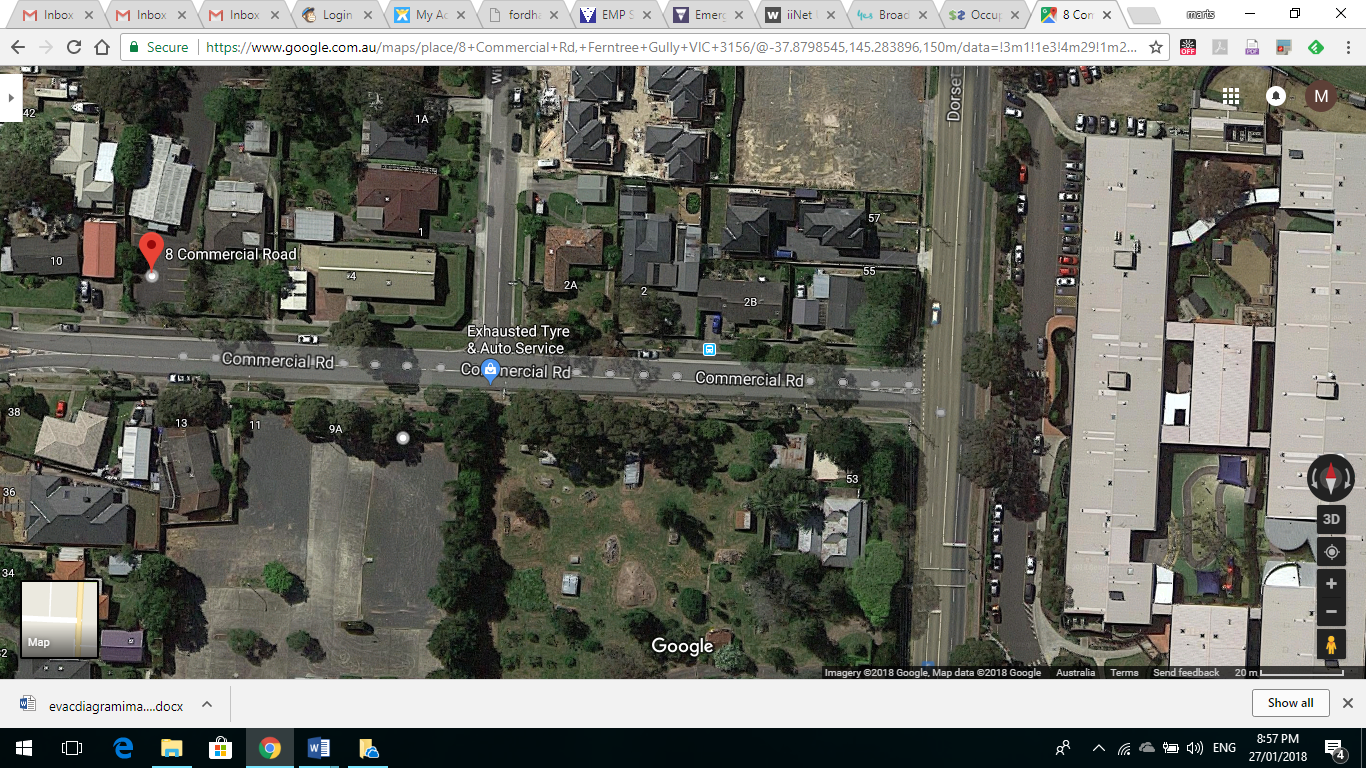 Distance to Primary Off-site Assembly Area: 25m	Estimated time to reach Off-site Assembly Area: 1 min to 9b Commercial RoadDistance to Secondary Off-site Assembly Area: 60m	Estimated time to reach Off-site Assembly Area: 2 min to Eastern Ranges School Date Evacuation Diagram Validated:  20/01/18Evacuation ProcedureUpon instruction from Chief Warden: Close all windows if safe to do so.If safe to do so, Chief Warden will obtain Emergency Bag, attendance records and medications Gather children, staff, volunteers and visitors in your immediate vicinity. Immediately evacuate group from the building to your designated assembly area. Proceed calmly- walk, don’t run. Leave possessions behind. Do not allow gathered members to leave the group. If they do so, do not follow. Physically challenged children will be assisted to exit the building by WardensTake attendance including a head count upon reaching your designated assembly area. Inform the attending Warden if any gathered members left your group. Report final headcount to Chief Warden.Report if any children, staff, volunteers or other visitors are missing.Await further instruction from Wardens at designated assembly areaPhysically challenged children will be assisted to exit the building by WardensChildren’s Service NameKindoo! Ferntree Gully CampusPhysical Address8 Commercial Road, Ferntree Gully, VIC, 3156Operating DaysMonday to Friday, Saturday eveningsOperating HoursMonday to Friday 7am to 11.30pm, Saturday 6.30pm to 11.30pmPhone 0422 696 074Emailinfo@kindoo.com.auFaxn/aNumber of buildingsOneIs the facility a designated Neighbourhood Safer Place?NoShelter-In-Place LocationMain roomNumber of Children44Total Number of Staff4Staff Member Responsible for Bulk Messaging (where an SMS system is in place)Educational Leader Telephones (Landlines): Telephones (Landlines): Telephones (Landlines): Telephones (Landlines): Telephones (Landlines): Telephones (Landlines): Telephones (Landlines): LocationLocationNumberNumberLocationLocationNumberReceptionReception(03) 9758 4682(03) 9758 4682Reception/OfficeReception/OfficeAlarms:LocationLocationMonitoring CompanyMonitoring CompanyLocation of Shutoff  InstructionsLocation of Shutoff  InstructionsSmoke DetectorsStaff room, Main Rooms and ReceptionStaff room, Main Rooms and ReceptionN/aN/aAt individual detectorsAt individual detectorsIntrusionReceptionReceptionSwitchbox in ReceptionSwitchbox in ReceptionOtherUtilities:LocationLocationService providerService providerLocation of Shutoff  InstructionsLocation of Shutoff  InstructionsGas / PropaneNot connectedNot connectedN/AN/AWaterFront Gate Front Gate South East water South East water Shut off at front gate Shut off at front gate ElectricityReceptionReceptionAGLAGLSwitchbox in Reception Switchbox in Reception Sprinkler System:Sprinkler System:Sprinkler System:Sprinkler System:Sprinkler System:Sprinkler System:Sprinkler System:Control Valve LocationControl Valve LocationControl Valve LocationN/AN/AN/AN/AShutoff Instructions LocationShutoff Instructions LocationShutoff Instructions LocationN/AN/AN/AN/ABuilding and Site Hazards:Building and Site Hazards:Building and Site Hazards:Building and Site Hazards:Building and Site Hazards:Building and Site Hazards:Building and Site Hazards:Hazard DescriptionHazard DescriptionHazard DescriptionHazard DescriptionLocationLocationLocationHazardous Chemicals Hazardous Chemicals Hazardous Chemicals Hazardous Chemicals Locked cupboard / outside storeroomPantry in Staff Room Locked cupboard / outside storeroomPantry in Staff Room Locked cupboard / outside storeroomPantry in Staff Room Identified Hazards and Potential Threats Description of RiskCurrent Risk Control Measures Implemented at our ServiceRisk RatingRisk RatingRisk RatingTreatments to be Implemented  Measures to be taken by our service to eliminate or reduce impact of the riskRevised Risk Rating After implementing TreatmentsRevised Risk Rating After implementing TreatmentsRevised Risk Rating After implementing TreatmentsIdentified Hazards and Potential Threats Description of RiskCurrent Risk Control Measures Implemented at our ServiceConsequenceLikelihoodRisk LevelTreatments to be Implemented  Measures to be taken by our service to eliminate or reduce impact of the riskConsequenceLikelihoodRisk LevelFire Breakout of fire within the facility or groundsInstallation of fire extinguishers and smoke alarms, SevereRareMediumQuarterly rehearsal of Evacuation Procedures, establishment of IMT Team, daily review of weather conditions, liaison with CFA in bush fire seasonmajorraremediumIntruderUnauthorised person/s gains access to the site Installation of keypad entry to facility, security lighting installed, Policies including two people on premises at all times(incl. opening and closing), Emergency numbers posted in Reception and Staff Room, External gates locked overnight, no playground access after 6.30pm, majorpossiblehighEmergency Gates locked at all times (only authorised staff to hold keys), CCTV monitoring system to be installed in coming quarter, Staff briefing to be held at each change of shift majorunlikelymediumSevere weather event Weather event of severity is experienced such as flood, hail storm, severe winds, bush fires etcAll loose outdoor equipment stored nightly, daily checking of weather and warning forecastsmoderatepossiblehighMonthly garden maintenance with offsite debris removal, gutters cleaned annuallyminorpossiblemediumInfluenza pandemic Influenza spread among staff and/ or childrenImplementation of Hygiene Policy, Dealing with Infectious Diseases PolicymoderatelikelyhighAll staff to be immunised each May, review of DHS advices, hand sanitising on entry/ exitmoderatepossiblemediumLoss of Essential servicesLoss of electricity or water serviceWater dispensers available at all timesminorunlikelylowBattery operated torches held on site in Emergency Bag, water sprayers available in extreme heat, minorunlikelylowSmoke Smoke inhalation Installation of smoke detectors MajorunlikelymediumReplacement of detector batteries each 31st October, testing of smoke alarms quarterly when Emergency Evacuation procedures are rehearsed Major unlikelymediumHeat healthHigh temperatures impact on health and wellbeing of staff and/ or childrenInstallation of air conditioning, water dispensers for hydrationModerateunlikelymediumWater sprayers and face washers available in extreme heat, limited outside play when temp reaches 35deg, encouragement of hydrationModeraterarelowSchool bus emergenciesVehicle accident or mechanical breakdown. Driver fatigueRoad conditionsEngage approved fully licensed drivers with WWC’s and first aid qualifications.Car seats are Aust Standard compliant and expertly fitted with a range of seat types and sizes to meet varying child requirements ModerateunlikelymediumTransport Policy to be implemented, use of driver log book/work diary as required, scheduled servicing of vehicles to include testing of all restraints, full safety kit included with each vehicleminorunlikelylowEmergency Management Plans are required to be tested regularly.  Facilities on the Bushfire at Risk Register (BARR) should test their evacuation procedures and drills at least once per term during the October to March bushfire season.*An ‘Emergency Drill Observer’s Record’ is required to be completed after each drill.  An ‘Emergency Drill Observer Record’ template is provided at Appendix 3 of the Guide.Our Emergency Bag Contains:Our Emergency Bag Contains:Children’s data and parent contact information (contained in EMP) Children’s data and parent contact information (contained in EMP) Children and staff with special needs list (contained in EMP) including any children’s medicationsChildren and staff with special needs list (contained in EMP) including any children’s medicationsEnrolment records including authorisations and parent contact detailsEnrolment records including authorisations and parent contact detailsStaff contact informationStaff contact informationTraffic/emergency safety vest and tabardsTraffic/emergency safety vest and tabardsFacility keys Facility keys Standard portable First Aid Kit.  Refer to First Aid Kits Contents ChecklistStandard portable First Aid Kit.  Refer to First Aid Kits Contents ChecklistA charged mobile phone and charger/sA charged mobile phone and charger/sTorch with replacement batteries (or wind up torch)Torch with replacement batteries (or wind up torch)WhistleWhistlePortable battery powered radio Portable battery powered radio Copy of facility site plan and EMP including evacuation routesCopy of facility site plan and EMP including evacuation routesBottled waterBottled waterPortable non-perishable snacks such as sultanas, dried fruits and energy barsPortable non-perishable snacks such as sultanas, dried fruits and energy barsSunscreen and spare sunhatsSunscreen and spare sunhatsPlastic garbage bags and tiesPlastic garbage bags and tiesToiletry suppliesToiletry suppliesOtherOtherDate Emergency Kit checked:Next check date:Component ActionCover pageManager/Director name, service address, EMP issue date, EMP review date, BARR status, fire district have been specified. Distribution listDistribution list has been completed.Contact numbers and Communications Tree Appropriate key local community contact numbers have been added e.g. Fire, Ambulance, Police, local government, nearest hospital.Key contact numbers for internal staff have been added.Service Manager and DEECD regional contact numbers are included. Communications Tree detailing process for contacting emergency services, staff and parents included.Incident management team An Incident Control structure has been identified, with appropriate persons assigned and contact details provided. Responsibilities are clearly defined and back up names included for each position on the IMT.Evacuation, lockdown, lockout and shelter-in-place proceduresProcedures that are specific to the children’s service processes have been completed for:Evacuation onsiteEvacuation offsiteLockdownLockoutShelter-in-placeEmergency response proceduresLocalised emergency response procedures have been developed for specific emergencies in-line with the hazards/threat identified in the risk assessment. Staff trained in first aid Staff trained in first aid list is included.Area map and evacuation diagramThe area map is clear and easy to follow.The area map has:two evacuation assembly areas on siteexternal evacuation routessurrounding streets and safe  exit points markedemergency services access points markedEvacuation diagramThe evacuation diagram is clear and easy to followThe evacuation diagram has:a pictorial diagram of the floor or area (at least 200mm x 150mm in size, A3)a title e.g. EVACUATION DIAGRAMthe ‘YOU ARE HERE’ locationthe designated exits, which shall be in greenhose reels, marked in redhydrants, marked in redextinguishers, marked in reddesignated shelter-in-place locationdate plan was validatedlocation of primary and secondary assembly areasa legend.Parent contact informationParent contact information has been obtained and is up-to-date. Children and staff with special needs listChildren and staff with special needs have been identified and strategies put in place for these persons where they require assistance in the event of an emergency. Profile Profile has been populated and reflects the service’s buildings, utilities etc.Risk assessmentPotential local hazards/threats have been identified.Risks have been rated and risk assessments included.Local mitigations/controls have been specified.Emergency drill scheduleDrills have been scheduled once per term (quarterly) for different types of emergenciesEmergency kit checklistEmergency Kit Checklist has been developed with children’s service requirements.	